Bowie Public LibraryAdult Craft NightJune 17th6:00pm-8:00pmCome join the FREE fun as we make a  decorative patriotic platter!!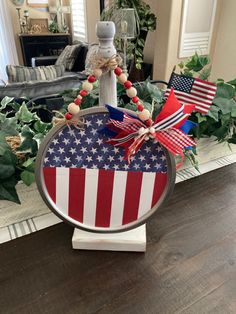 